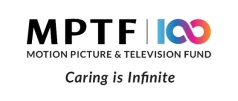 The Motion Picture & Television Fund (MPTF) has been leading the charge in addressing social isolation and loneliness in the entertainment industry community since 2016 when they launched The Daily Call Sheet social call program. To serve as a catalyst for wider community impact, and create meaningful change on a larger scale, MPTF created this tool kit and training so others serving vulnerable communities could expand efforts and accelerate the reduction of social isolation and loneliness. In sharing these resources with other organizations, MPTF requests your organization agrees that:         The organization shall acknowledge fully, in every copy of materials distributed, displayed, performed or used in any advertising or training, as a footnote on the page for which the materials begin as indicated below:         MPTF Logo and statement such as “MPTF has provided expressed permission to use their materials as part of their mission to serve not only members of the entertainment community but to share their experience with the broader community as well.”         The Tool kit is Intellectual Property of MPTF.  Copyright is reserved to MPTF and all rights reserved. Nothing contained in this disclaimer shall be construed as conferring any right in any intellectual property of MPTF.           The organization shall participate in surveys or interviews about how the materials have been used and how many people have been trained, which may be performed periodically by MPTF.        The organization shall not charge for the training or use of the toolkit.        The organization will acknowledge MPTF in press or news releases written about the launch of or success of any program established.  Organization Name:______________________________________________________________utilizes these training materials with the expressed permission of The Motion Picture & Television Fund.Attendees from organizations____________________________________________________________________________________________________________________________________Signature__________________________________________Title_______________________________Date of Training____________________________________Intellectual Property.  Copyright is reserved to MPTF and all rights reserved. Nothing contained in this disclaimer shall be construed as conferring any right in any intellectual property of MPTF.   